ＦＡＸ　工事設計書情報提供申出書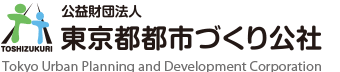 送信先　　　　　　　　　　　　　　　　　　　　　総務部総務課　あて○下記内容の工事設計書について、情報提供用ＣＤの閲覧等を希望します。※窓口記入欄　（下欄につきましては、閲覧・複写時に窓口でご記入願います。）※総務課使用欄    送信日　　平成　　　　年　　　　月　　　　日法人名依頼者氏名住　所〒　　　－電話番号契約年度契約番号件　　　名入札日東都公総 第　  号平成　年　 月　 日東都公総 第　  号平成　年　 月　 日東都公総 第　  号平成　年　 月　 日閲覧日法人名閲覧者氏名平成　　年　　月　　日回付番号開示予定日電話連絡日貸出者 印返却者 印